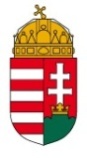 EMBERI ERŐFORRÁSOK MINISZTÉRIUMAKultúráért Felelős ÁllamtitkárságaKABINETE M L É K E Z T E T ŐTárgy: 	a Kulturális Ágazati Érdekegyeztető Tanács üléseHelyszín: Emberi Erőforrások Minisztériuma, 1054 Budapest, Szalay utca 10-14. (Államtitkári tárgyaló)Időpont: 2013. november 11. 11.00 óraJelen voltak:  	Zsilák György (Artista Művészek Szakszervezete), 		Földiák András (Közgyűjteményi, Közművelődési Dolgozók Szakszervezete),Koffán Károly (Képzőművészek, Iparművészek és Művészeti Dolgozók Szakszervezete,		Kiss Vendel (Közgyűjteményi, Közművelődési Dolgozók Szakszervezete),		Dr. Gyimesi László (Magyar Zeneművészek és Táncművészek Szakszervezete),			Konrád Antal (Színházi Dolgozók Szakszervezete),		Kovács Balázs (Magyar Önkormányzatok Szövetsége),		Papp Erika (Megyei Jogú Városok Szövetsége),		Szatmári Ivett (Nemzetgazdasági Minisztérium),		Halász János (EMMI kultúráért felelős államtitkár),		Hammerstein Judit (EMMI kultúrpolitikáért felelős helyettes államtitkár), 		Dr. Nagy Mihály (EMMI kultúráért felelős államtitkári kabinet, főtanácsadó),		Beke Márton (EMMI Közművelődési Főosztály, főosztályvezető), 		Dr. Vígh Annamária (EMMI Közgyűjteményi Főosztály, főosztályvezető),		Benkőné Kiss Zsuzsanna (EMMI Kulturális Fejlesztési, Örökségvédelmi és Igazgatási 		Főosztály főosztályvezető),		Dr. Kovács Béla Lóránt (Méliusz Juhász Péter Könyvtár),		Jantyik Zsolt (Debreceni Művelődési Központ).Halász János: tisztelettel köszönti a résztvevőket. Megállapítja, hogy az ülés határozatképes, mivel mindhárom oldal jelen van. Indítványozza, hogy az EMMI legyen a levezetője az ülésnek. Kéri, hogy az oldalak válasszák meg szóvivőiket. A szakszervezeti oldalon dr. Gyimesi László, míg az önkormányzati oldalon Papp Erika kerül megválasztásra. Megszavazzák a kormányzati oldal ülésvezetését.Ismerteti a napirendi pontokat:Kísérleti projektek a vidéki kulturális szolgáltatások továbbfejlesztésében (Járási múzeumok kísérleti projektje – Berettyóújfalu, Mosonmagyaróvár. Integrált közösségépítési és könyvtári szolgáltatások biztosítása a vidéki nagyvárosok külső városrészeiben – Debrecen);Tájékoztatás a 2014-2020 közötti EU-s tervezési időszak előkészítése keretében a tárca hatáskörébe tartozó Emberi Erőforrások Fejlesztése Operatív Programról  (EFOP), e napirendi ponton további meghívottak is jelen lesznek.Gyimesi László: kéri, hogy harmadik napirendi pont legyen az egyebek.Elfogadják a napirendet és a kiegészítést.Halász János: megadja a szót Vígh Annamária főosztályvezető asszonynak.Vígh Annamária: külön köszönti a napirendi pont kapcsán megjelent szakembereket. Kovács Béla Lórántot, a debreceni Méliusz Könyvtár igazgatója, Jantyik Zsolt a Debreceni Művelődési Központ igazgatója, Kolozsvári István, Berettyóújfalu kulturális menedzsere. Elmondta, hogy1 év elmúltával a tapasztalatok kedvezőek. Új a fenntartói struktúra. A finomhangolás időszaka megkezdődött. Ez zajlik most. Jó a szakmai együttműködés a jelzések folyamatosak. Ismerteti a napirendi pontot (a korábban mellékelt háttéranyagok – „járási mintaprojekt”, „közel az olvasóhoz” című dokumentációk – alapján). Fontos feladat, hogy a leszakadó, társad rétegeknek kezet kell nyújtani. Kiemelt fontosságú a helyi kötödés erősítése, közösség teremtő, megtartó feladat, a helyi igények kielégítésére szolgál. A járásra épül. Fontos továbbá a fenntarthatóság kérdése, hogy mennyi pénzből milyen fejlesztésekre van szükség. Önkéntes együttműködési rendszer, melynek központja a járási múzeum. Ugyanez a szerep a könyvtári területen, ahol kötetlenül ötletelnek, Két hívó szó van: közel az olvasóhoz és egymáshoz. Találjon egymásra a könyvtárfejlesztés és a helyi közösség. Nemcsak Debrecen az a város, ahol komoly hiány van, de itt van meg a lehetőség és elkötelezettség. A többi megyeszékhelyen is hiányos, ez, ők is bevonnak civileket, megszólítják a partnereket és bevonják a folyamatba. Külön álló falvak is bekapcsolódnak: Nagymacs, Kismacs, Téglás, stb. Külön izgalmas lesz, hogy milyen eredményességgel lehet a különböző településeket megszólítani. Felgyorsítjuk a támogatást és anyagilag is erősítünk. Abból a költségvetésből, amit rendelkezésre bocsátottak, alig egy éven belül lehetnek jelentős eredmények már február végén talán. A projekt a nyitásról és a partnerségről szól, az irányokat határozza meg, forrást adunk, de az igazi munka az önöké.Kolozsvári István: elmondja, hogy a városvezetés szívesen fogadta a múzeumot. A helyi identitás erősítésére több eszköz van az önkormányzat kezében. Talán tud mintával szolgálni az egész országban.Halász János: elmondja, hogy egyeztetett Nagy István polgármester úrral. Jövőre 9 milliós támogatást tudunk biztosítani. Ki tudjuk terjeszteni a programot.Papp Erika: megköszöni a segítséget az államtitkárságnak. Ők jelezték a jogszabályból adódó problémákat, segítik a munkát. Véleményezik a jogszabályokat. A 2014-es költségvetésben örömmel üdvözlik. A 2014-20-as fejlesztéseket nemcsak Debrecen, a többi megyei jogú város is üdvözli. Kérnek visszacsatolást.Halász János: köszöni a segítséget a rendeletalkotásnál, törvénymódosításnál. Kéri, hogy egyeztessenek időpontot, hogy beszéljenek, akár támogatási kérdésekről is. A múzeumi rendszerváltozás után is. Fontos a finanszírozás léptéke. Gyűjtsük össze a 6 múzeum szakmai mutatóit. Az elhibázott támogatási rendszeren kell változtatni. A finomhangolásnak ez is része. Földiák András: írásos anyagot kér, szívesen megismernék. Kérdezi, hogy a könyvtári rendszer hogyan érinti a megyei-városi könyvtár viszonyát, a mozgó könyvtár kérdését.Halász János: átadja a saját példányát, de ígéri, hogy megküldjük.Jantyik Zsolt: tájékoztat, hogy megkötötték a szerződéseket. Debrecen irigylésre méltó helyzetben van, mivel egy nemzeti könyvtára, egyetemi, kollégiumi és újonnan összevont megyei és városi könyvtárral rendelkezik. A különböző helyeken, különböző problémák adódnak, így a megoldások is mások.Földiák András: szerinte ez ambivalens napirendi pont. Köszöni a tájékoztatást, de nem érzi teljes mértékben illeszkedőnek a KÁÉT céljához. Nem tudja adni a hozzájárulását, segítséget tud adni, de nem érzi jogosultnak magát, mint szakmai civil szervezetet képviselője. A széleskörű közvéleményét tartja kompetensnek.Halász János: hozzáteszi, hogy csak tájékoztatást adunk, tudjuk, hogy mi a szereposztás. Köszöni azért, csak az új lehetőségek bemutatása miatt éri meg az időt.Gyimesi László: a művészeti terület nevében is köszöni a tájékoztatást. Ő örül, hogy szélesebb kitekintést adnak, már úgyis „csőlátó”. Köszöni a napirendet, azt gondolja, a szakszervezeteknek is fontos. Papp Erika: kéri, hogy térjünk vissza erre a napirendi pontra márciusban. Jó volna, mert akkor már összegezhetünk.Halász János: köszöni, ígéri, hogy figyelünk erre. Rátér a 2. napirendi pontra, melyre további meghívottak is érkeznek.Benkőné Kiss Zsuzsa: elmondja, hogy hárman tartják meg a tájékoztatót (a már korábban mellékelt ppt. alapján), mivel három főosztály érintett. Ő ismerteti a bevezető gondolatokat. Fontos alapnak tartja, hogy az EMMI 8 ágazatot tömörít. Ez azt jelenti, hogy olyan fejlesztési rendszerben lehet gondolkodni, mely a többi ágazattal együtt megvalósítható. 70 mrd forint forrást nyertünk el. Az hatásvizsgálatok elkészültek. Kisebb kulturális intézmények is meg tudnak jelenni. Fontosabb a társadalmi szerepük, de fontossá vált a fiatalok bevonása is. Az EU 2020 stratégia nem nevesíti a kultúrát, de a nevesített célokhoz mi is tudunk kapcsolódni, mint szegénység csökkenetése, oktatás-képzés támogatása, hátrányos helyzetű csoportok. A tervezés alapja a partnerségi megállapodás. Ennek alapján születnek az operatív programok. Fő vonulat a szegénység, amire rá tudunk kapcsolódni, szegények felemelésével, a tudásbővítéssel. Hét prioritásunk van, 2 fő terület a társadalmi befogadás és az oktatás. A „jó állam” koncepció” a KIM-hez tartozik, de ebben is sikerült megjelennünk. Valamennyi prioritásban közösen vannak jelen az ágazatok, ez Miniszter úr kikötése volt. Beke Márton: elmondja, hogy két stratégia áll előttünk, a mi ágazatunk az egyetlen, amely minden nagy csomagban jelen van az EMMI-n belül. Két irányba tér ki az EFOP: önkéntesség és a közösségi akciók támogatása. Szakmai, módszertani fejlesztések valósultak meg. Képessé kell tenni a helyi közösségeket, az intézményeket hogy ezeket befogadják. A közösségi fejlesztéseket támogató hálózat korábbi program, ennek megújítása a célunk. Azért, hogy kis összegű támogatásra is legyen lehetőség. Vígh Annamária: elmondja, hogy a program másik lába a közgyűjtemények, ahol egyértelművé kell tenni a partnerek számára is, hogy más a fejlesztési környezet. A legfontosabb a társadalmi szerepvállalás kinyilvánítása, minden területen más-más tartalommal. Nem lesz könnyű a helyzet, új nyelvezet, új célrendszer került kialakításra. A közös program nagy lehetőség, de nehézség is, mert a teljes spektrumot ismernie kell a pályázóknak. Jelentős fejlesztésben bízunk a levéltárak területén. Mára elfogadottá vált a tartalom és kifejezés is. NOL segítse és a levéltár pedagógia is helyet kapjon. Cél a neveléshez és képzéshez való hozzáférés, a korai iskola elhagyás csökkentése. Összezártunk, mert a pályázatok ezt segítik elő. Kormányzati cél a lemaradás csökkentése, az olvasás és digitális fejlesztés, a viselkedéskultúra, az anyanyelv és az egészségnevelés.Benkőné Kiss Zsuzsa: közli, hogy az alapvető hangsúly a tartalmi programokon lesz. Ehhez kell kialakítani a struktúrát. Széles körben kerestük a lehetőségeket. Ismerteti a további EU-s projekteket (ppt. alapján).Földiák András: megköszöni a tájékoztatást. Aggályosnak tarja az olvashatatlanságot, az új nyelvezet miatt. Javasolja, hogy legyen egy ismeretterjesztő anyag. Szerinte a kultúra saját jogán haloványan van jelen, az oktatás árnyaltabban. Kovács Balázs: úgy véli, hogy fontos a likviditás, az előleg-elszámolás. Az adminisztrációt iszonyatosnak tartja az ilyen pályázatoknál. Nincsenek erre felkészülve. Ahhoz hogy eredményes legyen, ezen el kell gondolkodni. Az elszámolási időszak is hosszú, ezen érdemes finomítani. A konzorciumi együttműködéssel óvatosan kell eljárni, mivel van egy főpályázó, ha egyik partner nem tud teljesíteni, bukik az egész. További egyeztetést jónak tartana. Gyimesi László: az előadást színvonalasnak tartja, de neki meglepetés, hogy a művészet sehol nem szerepel. Szerinte lenne helye a színházaknak, stb. benne. Halász János: a művészeti rész azért nem kerül kidomborításra, mert Hausenblasz Dóra főosztályvezető asszony nem tudott jelen lenni, de abszolút fontos az előadó-művészet.Benkőné Kiss Zsuzsa: ami nem tud direkt módon hozzájárulni, arra az EU nem ad forrást. Amikor terveztünk ezt figyelembe vettük. A művészeti területtel nehezebb megtalálni a kötődést, de nem maradnak ki, pl. művészet pedagógia. Meg kell találni a fórumokat, nincsenek kizárva, csatlakozhatnak, ha találnak pontot, mi csak a prioritást adtuk meg.Halász János: elmondja, hogy elégedett a kollégái munkájával, mindenre nyitottak vagyunk, de tegyenek hozzá. Megkérdezi, hogy egyebek pont alatt, ki kíván hozzászólni.Földiák András: kéri, hogy az életpálya modellről és a bérrendezésről külön KÁÉT legyen belátható időn belül.Gyimesi László: a bérügyekkel összefüggésben szintén kezdeményezi, hogy a zenekari területről egyeztessenek. A Nemzeti Szimfonikusok körében jelentős fejlesztés várható, a bérek pedig változatlanok.Koffán Károly: kérdezi, hogy miért megy a Lektorátus Szentendrére. Szerinte jobb, ha maradnak Budapesten. Levelükre választ nem kaptak. Ő is csatlakozna ahhoz, hogy legyen egy ülés még. Konrád Antal: az önkormányzatokhoz fordul. Kérdezi, hogy a művelődési házak igazgatói hogyan válogatnak. Amatőröket hívnak, nem profikat, de fizetnek nekik. Ezt kontárságnak véli. Javasolja, hogy a művelődési házak igazgatóit az önkormányzatok ellenőrizzék. Földiák András: szerint a műtárgy törvény aggályos. Veszélyes, kéri, hogy vonjuk vissza. Ha mégis elfogadásra kerül, legyen szigorú a végrehajtási rendelet. Fél, hogy jogtalan örökösök is felléphetnek.Halász János: nem osztja a véleményét. Mivel nem érkezett módosító indítvány, ez az egyetértés jele. A rendelet készül. A bérrendezéssel foglalkozzunk, a következő ülésen megtárgyaljuk. Kéri a kollégákat, hogy hozzák olyan állapotba az előterjesztést, hogy megoldható legyen. A szimfonikusokat érintő felvetést köszöni, úgy véli, van miről beszélni. Az amatőrök foglalkoztatás jó szakmai vitatéma, azonban nem utasíthatjuk az igazgatókat, csak a szakmai egyeztetés kereteit tudjuk adni, de beszélhetünk erről, mivel felvet gondolatok. A MMIKL ügyben kéri a kollégáit, h adjanak választ. Lezárja az ülést.